Period 1 Review PacketKey Concept 1.1	 Big Geography and the Peopling of the Earth	Archeological evidence indicates that during the Paleolithic era, hunting-foraging bands of humans gradually migrated from their origin in East Africa to Eurasia, Australia, and the Americas, adapting their technology and cultures to new climate regions.What diverse and sophisticated tools were developed by humans to adapt to their new environments? Use fire as one exampleProvide examples of how early small groups organized themselvesKey Concept 1.2 The Neolithic Revolution and Early Agricultural SocietiesBeginning about 10,000 years ago, the Neolithic Revolution led to the development of more complex economic and social systems.	Label the following early permanent agricultural settlements on the map belowMesopotamia, Nile River Valley, Sub-Saharan Africa, Indus River Valley, Yellow River Valley, Papua New Guinea, Mesoamerica, Andes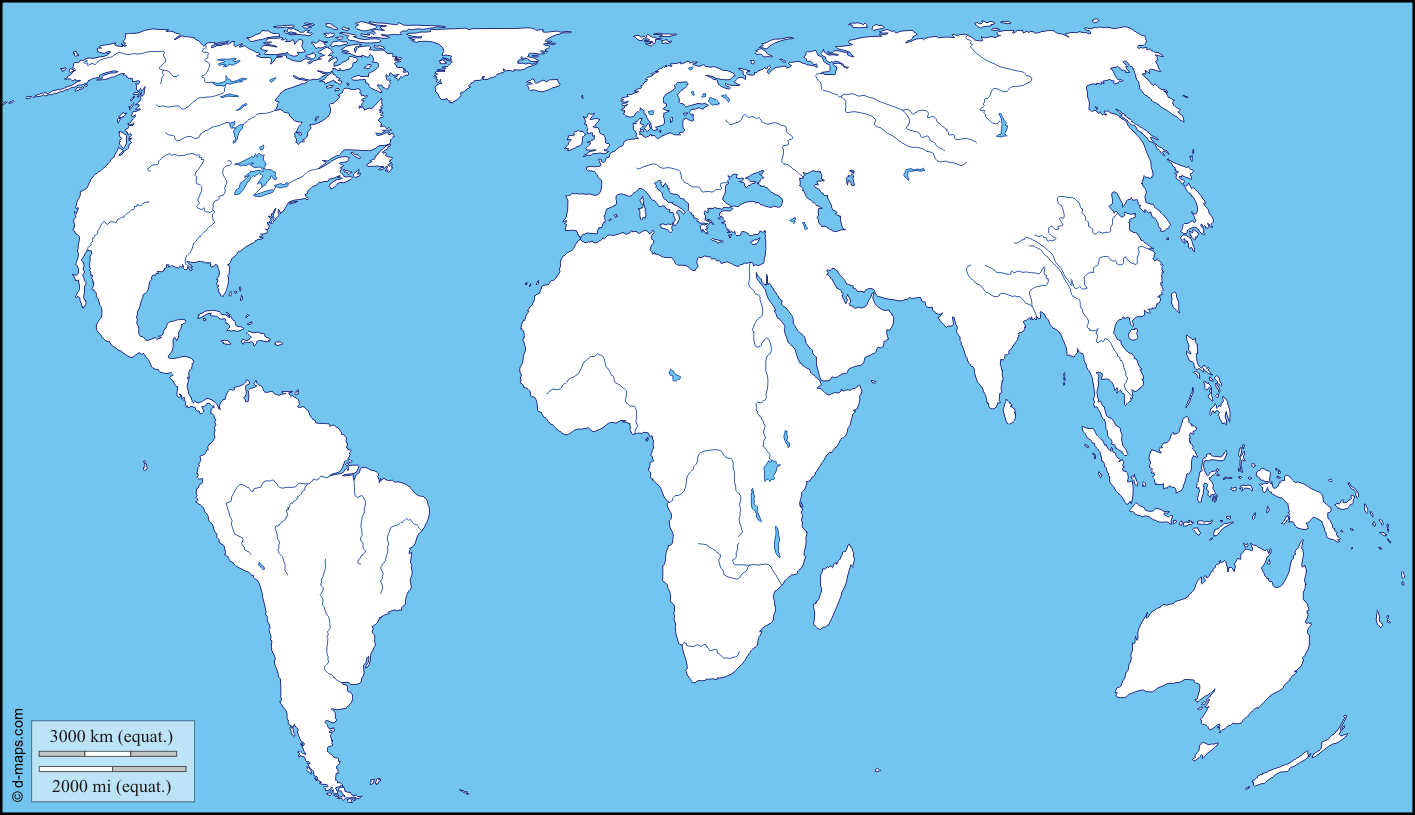 From the settlements listed above, identify a locally available plant or animal that was domesticatedDefine Pastoralism: ____________________________________________________________________________________What impact did overgrazing have on Afro-Eurasian lands?____________________________________________________________________________________________________________________________________________________________________________________________________________________________________________________________________________________________________________Explain two methods of water control and/or land clearing methods used during this period.Agriculture and pastoralism began to transform human societies.Explain how pastoralism and agriculture led to the following:Identify and explain THREE technological innovations that led to improvements in agricultural production, trade, and transportationExplain how patriarchal social organization developed in both pastoralist and agrarian societies.Key Concept 1.3 The Development and Interactions of Early Agricultural, Pastoral, and Urban SocietiesIdentify the core and foundational civilizations that developed in diverse geographic and environmental settingsThe first states emerged within core civilizations in Mesopotamia and the Nile Valley.For the civilizations listed below, explain how their rulers claimed divine connections to justify their powerSelect TWO civilizations from 1.3.I and explain the role of slavery as a means to mobilize surplus labor and resources over a large area.Select TWO civilizations from 1.3.I and explain how rulers organized and deployed their military to create powerful new states. Select ONE civilization and explain how geographic location made the favorably situated in relation to the categories listedIdentify and explain TWO examples of how pastoralists transformed warfare against agrarian civilizations through the development and dissemination of new weapons and modes of transportationCulture played a significant role in unifying states through law, language, literature, religion, myths, and monumental art.Complete the grid below as examples of monumental architecture and urban planning amongst early civilizationsComplete the grid below as examples of systems of record keeping that arose amongst early civilizationsExplain how the Code of Hammurabi was an example of a developed legal code that reflected existing hierarchies and facilitated the rule of governments over people.____________________________________________________________________________________________________________________________________________________________________________________________________________________________________________________________________________________________________________Complete the grid below to identify how new religious beliefs that developed during this period, continued to have strong influences in later periods.Select one of the trade routes listed and complete the grid below to explain how trade expanded throughout this period from local to region to interregional with civilizations exchanging goods, cultural ideas, and technology. Select Trade between Mesopotamia & Egypt; Trade between Egypt & Nubia; Trade between Mesopotamia & the Indus ValleySelect TWO civilizations from 1.3.I and explain how social hierarchies developed as states expanded and cities multipliedSelect TWO civilizations from 1.3.I and explain how patriarchy intensified as states expanded and cities multipliedKey VocabularyCivilizationCulturePaleolithic EraNeolithic RevolutionSumerCity-stateHammurabiBablyonZigguratCuneiformPharaohPapyrusHarappa/Mohenjo-DaroMandate of HeavenNomadsHittitesHatshepsutAkhenatenRamesses IIAshurbanipalIsraelHebrew BiblePhoeniciansPolynesianMicrosocietiesIdeologyCyrus the GreatRoyal RoadTool NamePurposeFirePolitical OrganizationSocial OrganizationExamples of cultural exchangeExample of economic exchangeMesopotamiaNile River ValleySub-Saharan AfricaIndus River ValleyYellow River ValleyPapua New GuineaMesoamericaAndesAbundant Food SuppliesLabor SpecializationDevelopment of ElitesInnovationImpact on agricultural production, trade, and/or transportationAgrarianPastoralistTigris & Euphrates River ValleysNile River ValleyIndus River ValleyYellow River ValleyMesoamericaAndesChina (Xia and Shang)Egyptian CivilizationMesopotamia (Sumer)Civilization NameMobilization of Surplus LaborCivilization NameMilitary Organization & DeploymentCivilization NameAccess to Natural ResourcesFood SurplusesPopulation GrowthTerritorial ExpansionWeaponMode of TransportationIdentify/Label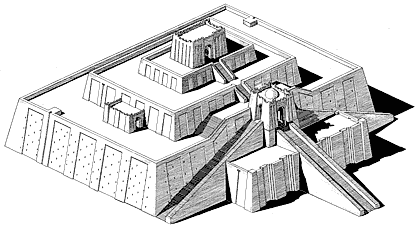 What civilization created it?Approximately when was it created?What purpose does it serve?Identify/Label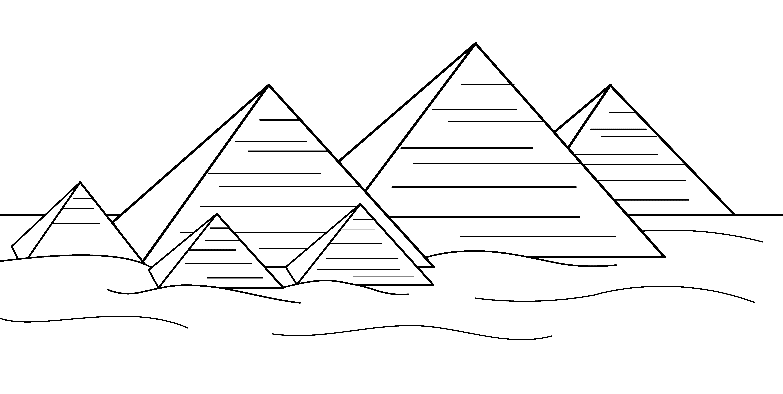 What civilization created it?Approximately when was it created?What purpose does it serve?Identify/Label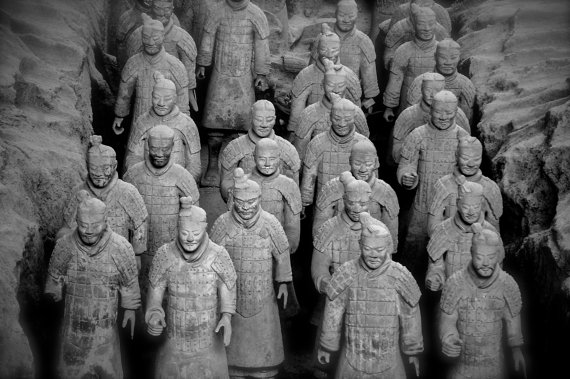 What civilization created it?Approximately when was it created?What purpose does it serve?Identify/Label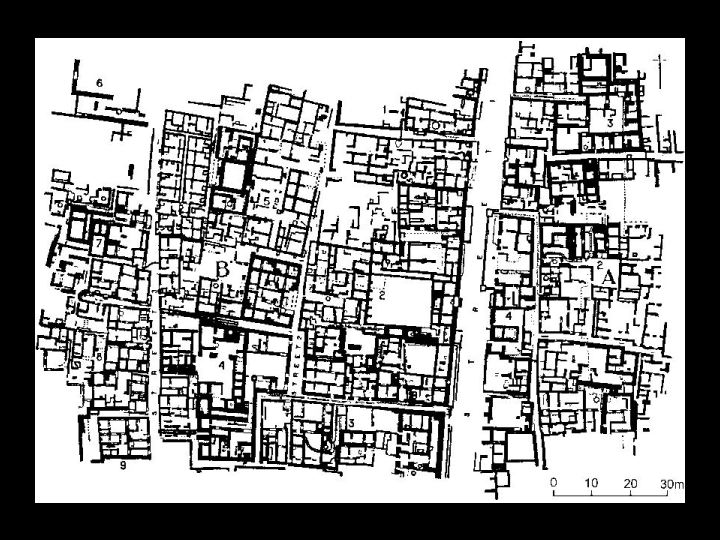 What civilization created it?Approximately when was it created?What purpose does it serve?Identify/Label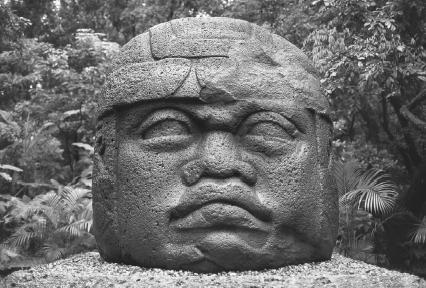 What civilization created it?Approximately when was it created?What purpose does it serve?Type of Writing System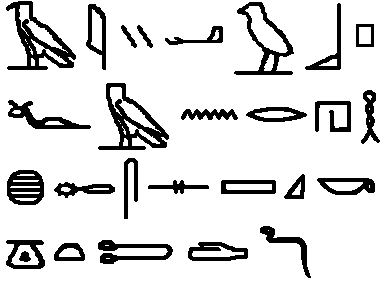 What civilization created it?Identify a unique characteristic of the writing systemType of Writing System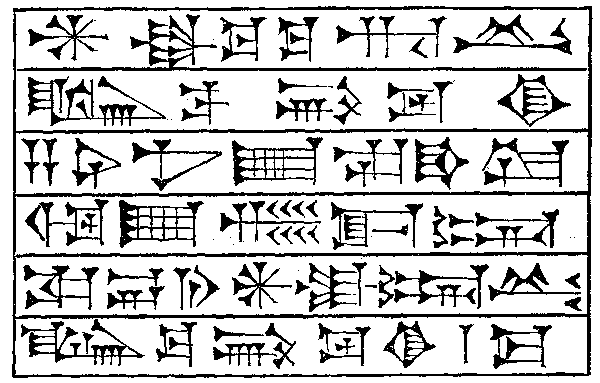 What civilization created it?Identify a unique characteristic of the writing systemType of Writing System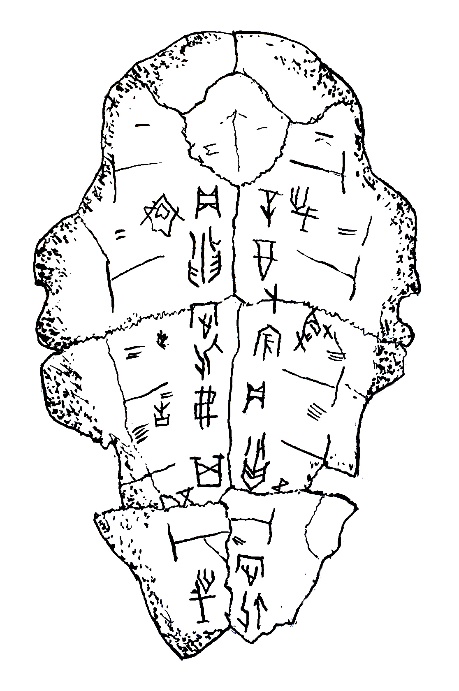 What civilization created it?Identify a unique characteristic of the writing systemVedic ReligionsHebrew monotheismZoroastrianismTheism (mono, poly, etc)Relative LocationApprox. FoundingReligious Text(s)Key God(s)Key Figures/ProphetsMoral PhilosophyTrade Route: Trade Route: Goods, Ideas, and/or Technology SentGoods, Ideas, and/or Technology ReceivedCiv: Civ: Civ: Civ: 